GOFs NattCup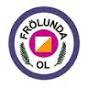 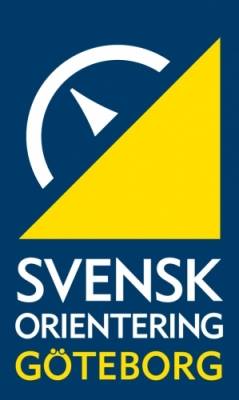 Frölunda OL och GOFs ElitkommittéINBJUDER TILLEtapp 6 av GOFs NattCup 2016/2017torsdagen den 19 januariSamlingShell Truck och Diesel, Sandsjöbacka (längs E6, på västra sidan, avfarten närmast söder om avfart 62 (Lindomemotet), kl 18:00 för upprop och gemensam avjogg till startplatsen ca kl 18:15. Ingen möjlighet till dusch/ombyte.OBS! Vid mycket snö flyttas arrangemanget till Frölunda OLs klubbstuga, Sisjön. Meddelas på Eventor/PM tisdagen/onsdagen innan.ParkeringI första hand vid nedlagda restaurangen intill/söder om bensinstationen.KollektivtrafikIngen kollektivtrafikhållplats i närheten.BanorLång - nattkaraktär och svart svårighetsgrad, ca 10 km, ogaffladMedel - nattkaraktär och svart svårighetsgrad, ca 6,5 km, ogaffladKort - röd svårighetsgrad, ca 4 km, ogaffladTerräng/KartaSandsjöbacka (2014) skala 1:10 000. Banorna inleds och avslutas i öppet hedlandskap. För mellan och långa banan i övrigt mestadels vildmarksterräng med få stigar.AnmälanSenast måndagen den 16 januari på Eventor. Anmälningsavgift 40 kr faktureras klubbvis i efterhand.EfteranmälanSenast onsdag den 18 januari mot 50 % högre avgift.StartFörsta start ca kl. 18.30. Klungstart.StämplingssystemSportIdentResultatPubliceras på Eventor senast fredag tillsammans med totalställningen i NattCupen.KontaktAnders Arfwedson  arfwedson@yahoo.com  070/6155118 kvällstid.